以诚信谋发展的社区工作者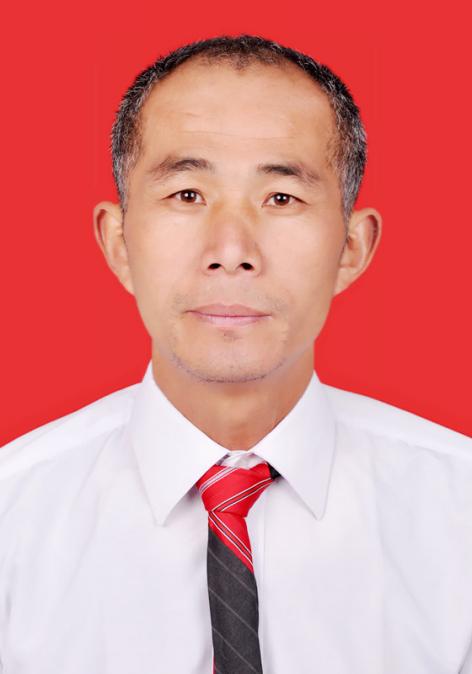 毕银根，当涂县李白文化旅游区桃花社区党委委员。2012年他所在的万山自然村进行美好乡村改造。为了给乡村旅游的发展提供足够的动力，毕银根鼓励一些有条件的村民回乡开办农家乐，自己也率先办起了农家乐，乡亲们在毕银根的带领下纷纷办起农家乐。随着旅游产业的发展，越来越多的人回乡开办农家乐，很多不懂的问题都回去请教毕银根，毕银根每次不厌其烦地把自己的经验倾囊相授。在经营农家乐时，毕银根农家乐菜肴都是真材实料，即使到旅游旺季，客人增加，家禽和蔬菜供不应求，毕银根也去农家花高价买，从不会以次充好。